«Развитие устных вычислительных навыков на уроках математики, как фактор успешного обучения младших школьников»Из опыта работы учителя начальных классовКГУ «Общеобразовательная школа №2 города Атбасар отдела образования по Атбасарскому району управления образования Акмолинской области»Волянской Надежды ВладимировныМатериалы обобщения опыта учителя начальных классов Волянской Надежды Владимировны  по теме: «Развитие устных вычислительных навыков на уроках математики, как фактор успешного обучения младших школьников»Составитель :        Волянская Н.В. учитель начальных класоов ГКУ «Общеобразовательная школа №2», 2022 г. - 23 стр. В сборнике представлен  материал областного семинара «Профессиональный рост педагога как условие модернизации образования» из опыта работы учителей начальных классов, работающих  в условиях общеобразовательной  школы. Устные вычисления дают возможности не только быстро проводить расчёты в уме, но и развивают память, культуру мысли, её чёткость, ясность и быстроту, умение отыскивать наиболее рациональные способы, уверенность в своих силах, что помогает школьника полноценно усваивать предметы математического цикла.В предлагаемом приложении представлены разработки уроков и внеклассных занятий, итогом которых является качество знаний и навыков, формирование интереса, активизация мыслительной деятельности.Данный опыт можно использовать в учебных заведениях общеобразовательных школ для начальных классов при изучении предметов «Математика», «Логика».Последователями данного опыта в ОШ № 2 являются учителя начальных классов и  среднего звена старших классов. Рекомендовано для учителей начальных классов организаций образования.ПредисловиеАктуальность данной темы показывает, что дети  наиболее нуждаются в том, чтобы их первоначальное и последующее знакомство с математическими истинами носило не сухой характер, а порождало бы интерес и любовь к предмету, острый ум и смекалку и тем самым вносило бы оживление в преподавание математики.Цель данной работы развитие математического мышления, устной речи учащихся.Задачи:•	Формировать правильность и быстроту вычислений.•	Развитие математического стиля мышления, интеллектуальных и   эмоционально – волевых качеств                 учащихся.•	Развитие творческих способностей учащихся.•	Развитие у учащихся логического мышления.•	Воспитание интереса к математике, к умственной деятельности.     Работа по данной теме проводилась в течение трёх лет.     Устные вычисления имеют большое значение для овладения навыками письменных действий: сложения, вычитания, умножения, деления.     Наиболее эффективным считаю работу над задачами – неотъемленной  частью устных упражнений.  Для того, чтобы устное решение задач давало максимальный эффект, следует подбирать их в единой системе с задачами, предназначенными для письменного решения, так, чтобы в одних случаях они служили подготовкой детей к решению новых видов задач, а в других – способствовали бы закреплению умения решать задачи ранее встречавшихся видов.     Данный опыт основан на собственном исследовании и на научной основе известных педагогов – новаторов и психологов: Л.П.Щетинин, В.К.Дьяченко, В.А.Сухомлинский, В.Н.Зайцев, Л.В.Занков.     Таким образом, занятия устным счётом требует постоянной практики в счёте, твёрдого знания основных приёмов и умения организовывать счётный материал.Вывод: устный счёт – это тренировка памяти и мышления, позволит детям принимать участие в интеллектуальных марафонах, в школьных и районных олимпиадах, решать нестандартные задачи, научиться логически мыслить.1.Введение.         В системе учебных предметов математике принадлежит особая роль. Она вооружает учеников необходимыми знаниями, умениями и навыками, которые используются при изучении других школьных дисциплин.  При изучении данного предмета от учащихся требуется немало волевых и умственных усилий, развитого воображения, концентрации внимания, математика развивает личность учащегося. Кроме того, изучение математики существенно способствует развитию логического мышления и расширяет кругозор школьников.Учителю необходимо развивать у детей  интерес к этому предмету, ведь, математика – одна из важнейших наук на земле и именно с ней человек встречается каждый день в своей жизни.Перемены в жизни современной школы требуют от учителя умения придать учебно – воспитательному процессу развивающий характер, активизировать познавательную деятельность учащихся.      В процессе обучения математике важно развивать у детей умения наблюдать, сравнивать, анализировать, рассматривать объекты, обобщать, рассуждать, обосновывать выводы, к которым учащиеся приходят в процессе выполнения заданий.Большую роль в деле развития мышления учащихся на уроке математики могут сыграть систематически и целенаправленно предлагаемые учащимся учебно-познавательные задачи для устного счета проводимые устные упражнения.Формирование навыков устного счёта занимает особое место в начальной школе и является одной из основных задач начального обучения математике. Именно в первые годы обучения закладываются основные приемы устных вычислений, которые активизируют мыслительную деятельность, развивают у детей память, речь, способность воспринимать на слух сказанное, повышают внимание и быстроту реакции.Для математики начало урока – это устный счет. От того, какие задания подберет учитель для устных упражнений, в какой последовательности будет их выстраивать, существенно зависит достижение целей урока и степень активности учащихся в процессе познания. Чтобы заинтересовать детей, необходимо подбирать разнообразные задания, рассчитанные как на слабых детей, так и на наиболее сильных. Это могут быть задания вычислительного характера, разгадывание ребусов, задания на внимание, геометрические задания.Для достижения правильности и беглости устных вычислений в течение всего периода обучения в начальной школе на каждом уроке необходимо выделять 7-10 минут для проведения упражнений в устных вычислениях.  Устные упражнения должны проводиться не только регулярно, но и в определенной последовательности, которая определяется программой начальной школы. Устные упражнения важны не только тем, что активизируют мыслительную деятельность учеников,  но и тем, что они играют и воспитательную роль в обучении - дисциплинируют учащихся, учат детей терпению и умению ждать отставших товарищей, помогать им.   Устный счет помогает  учителю, во-первых, переключить ученика с одного вида деятельности на другую, во-вторых, подготовить учащихся к изучению новой темы, в-третьих, в устный счет можно включить задание на повторение и обобщение пройденного материала.   Прививая любовь  к устным упражнениям, учитель будет помогать ученикам активно действовать с учебным материалом, побуждать у них стремление совершенствовать  способы вычислений и решения задач, менее рациональные заменять более экономичными. А это – важнейшее условие сознательного усвоения материала. Направленность мыслительной деятельности ученика на поиск рациональных путей решения проблемы свидетельствует о вариативности мышления.     В современной методической системе обучения наметился перенос акцентов с увеличения объёма информации, предназначенной для усвоения учащимися, на формирование у школьников общечеловеческих мыслительных умений, так как интеллект человека в первую очередь определяется не суммой накопленных им знаний, а высоким уровнем логического мышления. В этой связи уже в начальной школе перед учителем стоит задача научить детей анализировать, сравнивать и обобщать информацию, полученную в результате взаимодействия с объектами и явлениями не только действительности, но и абстрактного мира. Которыми, в свою очередь, занимается математическая логика.    Ни что так, как устные вычисления, не способствуют развитию мышления, так предметом изучения являются отвлечённые понятия и закономерности.2.Значение математики, как учебного предмета в школе.      Математика является одной из важнейших наук на земле и именно о ней человек встречается каждый день в своей жизни. Счет в уме является самым древним и простым способом вычисления. Знание упрощенных приемов устных вычислений остается необходимым даже при полной механизации всех наиболее трудоемких вычислительных процессов. Устные вычисления дают возможность не только быстро производить расчеты в уме, но и развивают память, культуру мысли, ее четкость, ясность и быстроту, сообразительность, умение отыскивать наиболее рациональные пути для решения поставленной цели, ясное понимание связи теории с практикой, уверенность в своих силах, помогает школьникам полноценно усваивать предметы физико-математического цикла.     Поэтому учителю математики надо обращать внимание на устный счет с того момента, когда учащиеся приходят к нему из начальной школы. Именно в среднем звене мы закладываем основы обучения математике наших воспитанников,  раскрываем ее притягательные стороны. Хорошо развитые у учащихся навыки устного счета – одно из условий их успешного обучения в старших классах3.Развитие устных вычислительных навыков на уроках  математики.3.1.Формы устного счёта.      Умело поставленный и систематически проводимый устный счет развивает у учащихся способность быстро и безошибочно производить разнообразные устные вычисления. Нельзя не отметить, что отдельные приемы сокращенных вычислений, применяемые при устном счете, могут явиться дополнительным средством для закрепления математических знаний и алгебраических формул. Для того, чтобы учащиеся лучше осознали необходимость устных вычислений, их надо практиковать и при решении задач и примеров.   На уроках устный счет применяется следующих форм:•Беглый счет.  При беглом счете преподаватель называет числа, говорит, какие действия надо над ними производить, а учащиеся говорят только ответ.•Беглый счет с последующей записью результата. Разница с предыдущим приемом заключается только в том, что если в первом случае учащиеся говорят ответ устно, то во втором они записывают его в тетрадях и показывают учителю.•Устный счет с предшествующей записью на классной доске чисел, даваемых для счета.  Эта форма устных вычислений применяется как в том случае, когда числа, предложенные для счета, большие, так и в том случае, когда закрепляется какой-либо новый прием быстрых вычислений, при котором все внимание учащихся должно сосредоточиться не на числах, а на сущности самого приема.•Устный счет при решении задач. Учащиеся решают задачу либо устно, либо по написанным учителем на доске числовым данным задачи, либо для устного счета запоминают и содержание задачи, и числовые данные.   При устных вычислениях  мысль учащихся все время работает над вопросом:« Какой прием лучше применить в том или другом случае, чтобы как можно быстрее производить требуемые вычисления? »   Устный счет требует от учителя умелого подхода к индивидуальным особенностям каждого учащегося. Необходимо имеет в виду, что одни учащиеся  при устном счете считают правильно и довольно быстро; другие быстро, но часто ошибаются; третьи хотя и верно, но довольно медленно считают; четвертые считают совсем плохо и требуют от учителя индивидуальной помощи.  Устный счет может практиковаться почти на каждом уроке математики. В зависимости от темы и материалам урока, они могут ставиться учителем в начале урока, середине или в конце.   В начале урока устный счет удобно применять тогда, когда нужно  подготовить почву либо для изложения нового материала, либо для закрепления пройденных навыков.   В середине урока устный счет лучше всего проводить тогда, когда он может быть связан  с проходимым или пройденным на уроке материалом.В конце урока устный счет применяется обычно независимо от темы урока в специально оставленное для этой цели время ( 5-10 минут ) как для упражнений в применении различных приемов быстрых вычислений, которыми учащиеся уже владеют, так и для объяснения  учителем новых приемов.   Скорость вычисления как  при беглом счете , так при устном решении задач всецело зависит от степени трудности примеров, от степени подготовленности  детей, от их умения пользоваться приемами быстрых вычислений, от умения преподавателя вести эту работу. 3.2. Практика устного счёта на уроке математики.   Устный счет – очень нужный этап урока. Именно на этом этапе появляется настрой на весь урок. Устный опрос украшает урок, делает его логически стройным и интересным., способным лучшему усвоению программного материала.        Усвоение математических знаний, умений и навыков зависит как от содержания используемых упражнений, так и от их количества.     Каждый учитель старается организовать деятельность учащихся так, чтобы они выполнили как можно больше различных упражнений и задач на уроке. Но если учащиеся  выполняют каждое задание письменно, то, естественно, на это уходит много времени и интересность урока снижается. Поэтому целесообразно увеличить количество устных упражнений на уроке, используя их для повторения на уроке, используя их для повторения и закрепления материала, для формирования умений и навыков.     Каждый творчески работающий учитель может легко найти свой оптимальный  вариант урока (дозировку устных упражнений), самостоятельно составив варианты заданий, исходя из подготовленности класса.     Дети любят устно решать задачи и выполнять различные упражнения, так как при правильном руководстве учителя этой работой одни учащиеся могут проводить инициативу, другие получить помощь от товарища или учителя. Кроме того выполнение устных упражнений  способствует развитию речи детей, а уроки математики должны в решение этой задачи определённую лепту.3.3.Формы проведения устного счёта.     Содержание задач для устной работы на уроке можно представить схематически.Например: учитель предлагает условие: «В каждую из четырёх клеток можно посадить 30 кроликов».    А затем ставит вопросы: сколько кроликов можно посадить во вторую клетку, если в ней уже 10 кроликов? Сколько можно ещё посадить в третью клетку? В четвёртую? Сколько кроликов в четырёх клетках? (30*4=120)                                      260  тг     Активизация учащихся при обучении – одно из основных направлений совершенствования учебно-воспитательного процесса в школе. Сознательное и прочное усвоение знаний учащимися проходит в процессе их активной учебной деятельности. Поэтому работу следует организовывать на каждом уроке так, чтобы учебный материал становился предметом активной деятельности учащихся.     Центральная задача второго года обучения – изучение таблицы умножения и деления. На данном этапе необходимо организовать работу так, чтобы ученики твёрдо знали таблицу умножения и приобрели необходимую беглость  при решении соответствующих случаев деления. От усвоения этих знаний  зависит, как учащиеся усвоят приёмы внетабличного умножения и деления.  От усвоения этих знаний зависит, как учащиеся усвоят приёмы внетабличного умножения и деления.3.4.Виды работ:     Остановлюсь на некоторых видах работ, которые я использую на уроках с целью  активизации учащихся при формировании вычислительных навыков.Коллективные ответы с места «Да», «Нет».Перед классом таблица: Даны примеры:4*58*37*44*94*4    Показываю число. Если число является ответом, учащиеся хором говорят «Да», затем произносят 4*6=24.  Если число не является ответом, говорят «Нет».     Подобную работу провожу и при изучении деления.Игра «Не скажу».     Учащиеся по указанию учителя считают от 30 до 60 по одному, но вместо чисел, которые делятся, например, на 6, они произносят «Не скажу». Эти числа я записываю на доске. Появляется запись 30, 36, 42, 48, 54, 60. Затем с каждым из записанных чисел учащиеся называют примеры:30:6=536:6=642:6=7 и т.д.Магические квадраты.1)Подберите числа, чтобы квадрат стал магическим:Ответ:    Дополнительное задание к этому квадрату: используя числа квадрата, составьте из них произведения, один из множителей которых равен 2:4*2=82*2=43*2=65*2=10     Основные задачи этапов:1.Воспроизводство и корректировка определённых знаний, умений и навыков учащихся, необходимых для их самостоятельной деятельности на уроке или осознанного восприятия объяснений учителя.2.Контроль учителя за состоянием знаний учащихся.3.Психологическая подготовка учащихся к восприятию нового материала.     Эти задачи определяют подготовку и проведение  устного счёта. Рационально  подобранное содержание, умелый отбор соответствующих методов, форм организации и средств обучения позволит успешно решить основные дидактические задачи, стоящие пред учителем. Рационально подобрать содержание – это значит выполнить следующие требования:Объём предлагаемых заданий должен быть необходимым и достаточным для дальнейшей работы на уроке.В системе предложенных для устного счёта заданий должно быть чётко определенно место для каждого из них. Отбор материала должен быть осуществлён с учётом преемственности и перспективности в изучении материала.    Формы, методы, средства обучения полностью подчинены тем основным дидактическим целям, которые стоят на данном этапе урока перед учителем.       Один из возможных вариантов может быть таким:Счёт цепочкой: 6*9-6:8*1:10 (частное 0, остаток 6).По заранее приготовленной записи на доске27     624    4  3ставятся вопросы: проверьте, правильно ли выполнено действие. Назовите компоненты и  результат выполненного действия. Как получили число 24? Что при этом узнали? Что показывает число 3? Как его получили? Назовите все остатки, которые могут быть получены при делении на 6. Может ли в остатке быть получено число 6? Почему?На доске записаны примеры: 45 000: 9              286 : 2           867: 3Задания: определи высший разряд частного и количество цифр в нём. Выполни деление устно.        Первые два примера на деление не вызывают затруднение у учащихся, третье задание для устного выполнение посильно не всем. Учащиеся поставлены в условия, где они ощущают недостаток имеющихся знаний для выполнения вычислительной операции.    Этап актуализации знаний явился  отправным пунктом для создания такой ситуации, осознание которой позволит учителю сформулировать тему урока, нацелить учащихся на дальнейшую работу.4.Упражнения, применяемые на уроке     Для правильности и быстроты вычисления необходимо соблюдать следующие правила:Цифры следует писать чётко и ясно – так, чтобы единицу нельзя было принять за семёрку или за четвёрку, тройку – за восьмёрку, шестёрку и девятку – за нуль и т.п.Знаки арифметических действий (+ , - , х , :) также не должны вызывать сомнений своим начертанием.     Настоящее сотрудничество учителя и ученика возможно при условии, что учиться не заставляют, а увлекают.     Качество знаний и навыков, учащихся по математике, формирование интереса, увлечённости обеспечиваются, прежде всего, организацией обучения на уроке, ибо урок, по словам В.А.Сухомлинского, первая искра, зажигающая факел любознательности. Наиболее эффективны те методы, которые позволяют наиболее  эффективно и быстро решать поставленные перед детьми задачи.     Большое внимание на уроках математики я уделяю проведению устного счёта. Он активизирует мыслительную деятельность учащихся, развивает логическое мышление, память, внимание и автоматизирует навык быстрого устного счёта.     На устный счёт я отвожу на каждом уроке от 5 до 10 минут, и стараюсь проводить его в форме игры, соревнования.     Устный счёт я всегда провожу так, чтобы ребята начинали с лёгкого, а затем постепенно брались за вычисление всё более и более трудные. Если сразу обрушить на учащихся сложные устные задания, то ребята обнаружат своё собственное бессилие, растеряются, и их инициатива будет подавлена.     Я стараюсь сделать так, чтобы устный счёт воспринимался учащимися как интересная игра. Тогда они сами внимательно следят за ответами друг друга, а учитель становится не столько контролёром, сколько лидером, придумывающим всё новые и новые интересные занятия.Иногда начинаю устный счёт с занимательных физминуток.Например:     Ну –ка,  в сторону карандаши,     Ни костяшек, ни ручек, ни мела.     Устный счёт! Мы творим это дело     Только силой ума и души.     Числа сходятся где – то во тьме,     И глаза начинают светиться.     Потому что считают в уме!    Опишу кратко известные мне формы устного счёта.    «Беглый счёт». Учитель показывает карточку с заданием  и тут же  громко прочитывает его. Ученики устно выполняют свои действия и сообщает свои ответы. Карточки быстро сменяют одна другую, но последнее задание предлагаю уже не с помощью карточек, а только устно.Например:46 +16 +58                     26 + 30 +3443 + 37 + 20                   51 + 19 + 30     Две карточки могут демонстрировать одновременно:25 х 4 х 9                            28 х 5 х 3     Выполнив действия, ребята сравнивают, на какой карточке ответ больше. Для таких упражнений лучше всего брать примеры в которых заметен эффект прикидки.    «Равный счёт».     Учитель записывает на доске выражение с ответом. Ученики должны придумать свои примеры с тем же ответом. Их примеры на доске не записываются. Ребята должны на слух воспринимать название числа и определять, верно ли составлен пример.Например:76 + 23 = 99            66 + 33 = 99                    45 + 54 = 99     «Счёт - дополнение».     Учитель записывает на доске какое – то число. Затем, медленно называет число, которое меньше данного. Ученики в ответ должны назвать другое число, дополняющее данное.Например:              42     43     «Лесенка».     На каждой ступеньке записано задание в одно действие. Побеждает тот, кто быстро даст правильный ответ на всех ступеньках.     «Молчанка».     На доске изображены фигуры. Вне каждой из них располагаются четыре числа, а внутри записано действие, которое надо выполнить над каждым из  «внешних» чисел.50                    22                                 84                                    3211                    18                         40                                                52     «Эстафета».     На доске записаны примеры в три столбика. С каждого ряда цепочкой решают по одному примеру передавая мел из рук в руки. Выигрывает тот ряд, который быстрее и без ошибок выполнит свои задания.     «Торопись, да не ошибись».     Эта игра – фактически математический диктант. Учитель медленно зачитывает задание, а учащиеся на листочках пишут ответы.     «Не зевай».     Ученики каждого ряда получают по карточке. У первого ученика задание записано полностью, а у всех остальных вместо первого числа стоит многоточие.     Что стоит многоточие, ученик узнаёт только тогда, когда его товарищ, сидящий впереди, сообщит ему ответ в своём задании. Этот ответ и будет недостающим числом.Например:39 + 14 = 53                      100 – 14 = 86… + 12 = 65                       … - 12 = 74… + 18 = 83                       … - 23 = 51     Очень оживляет устный счёт занимательные задачи в стихах. Я беру их из методической литературы, а некоторые придумываю сама.     В кармане у Алишера монеты звенели,     Когда он бежал, они песенку пели.     По 50 тенге 10 было монет,     200 тенге ушли на обед,     За 100 тенге линейку купил,     80 тенге друзьям одолжил.     Осталось в кармане лишь самая малость.     Сколько тенге у Алишера осталось?  (50 * 10) – (200 + 100 +80) - ?     Полезно бывает предложить и задачи – шутки.     На десерт задачи – шутки,     Только на одну минутку.В клетке находилось 4 кролика. Четверо ребят купили, по одному из этих кроликов и один кролик, остался в клетке. Как это могло получиться? (Один кролик был куплен вместе с клеткой).6 штук картофеля сварились в кастрюле за 30 минут. За сколько минут сварилась одна штука? (6 минут)У мамы двое сыновей, у каждого из них есть сестра. Сколько детей у мамы? (3)Стоит стол, у которого 4 угла. Если отпилить один угол. Сколько углов останется? (5)     Очень увлекает детей устное решение задач.     Работа над задачами – неотъемленная часть устных упражнений. Полезно при устном счёте давать побольше простых задач, устное решение которых позволяет ученикам осмыслить каждое математическое действие и подготавливает их к решению задач более сложных.     Устное решение задач способствует повышению интереса учащихся к математике.При этом оно занимает значительно меньше времени по сравнению с решением задач письменно. Благодаря этому за одно и то же время можно устно решить значительно больше задач, чем письменно. Для того, чтобы устное решение задач давало максимальный эффект, следует подбирать их в единой системе с задачами, предназначенными для письменного решения, так, чтобы в одних случаях они служили подготовкой детей к решению новых видов задач, а в других – способствовали бы закреплению умения решать задачи ранее встречавшихся видов.     При формировании навыков устного сложения, вычитания, умножения, деления по мере возможности я включая в занятия игровые моменты.     Вот один из них.     Кошка – это математическая таблица, ею можно пользоваться на протяжении всех четырёх лет обучения.     Кошка красочно нарисована на всю ширину листа ватмана. Размеры произвольные, но с таким расчётом, чтобы дети с последней парты видеть цифры, вложенные в кружки. Кружки – это карманы для цифр. Карманы расположены так: один красного цвета на хвосте, четыре голубого, по одному на каждой лапке. Цифры прикреплены магнитом. Карманы могут быть и прозрачные.     В первом классе при изучении темы «Нумерация чисел от 1 до 10» дети усваивают все случаи состава чисел в пределах 10. Например, изучаем состав числа 8. Число 8 вставляем в красный кружок – карман, который находится на хвосте, а числа 5 3, 6, 2 – в карманы на лапках кошки.     Дети отвечают: 8 – это 5 и 3; 6 и 2 и т.д.     При изучении темы «Сотня» задание усложняется.Например, спрашиваю: «Сегодня 28 сентября. Какие числа в сумме могут составить эту дату?». При изучении табличных случаев умножения и деления, при нахождении искомого числа, применяя все арифметические действия.Например, находя число 27, дети отвечают: 27 – это частное чисел 81 и 3; сумма чисел 9 и 18; произведение чисел 9 и 3.     Данная таблица помогает систематически проверять и укреплять навыки устного счёта, активизирует внимание детей, вносит элементы игры.     Очень удобно для проведения устного счёта пособие «Подсолнух». Это пособие очень простое, но позволяет мне экономить время и составлять любые примеры на арифметические действия. Я только указкой показываю на соответствующий знак и цифры, а учащиеся устно называют ответ.     По этому пособию я проверяю знания учащихся таблицы умножения и деления, вне табличного умножения и деления, составляю примеры на сложение и вычитание чисел в пределах  сотни, тысячи, на увеличение чисел в 10, 100, 1000 раз, практикую счёт десятками, сотнями и т.д.     Следующий вид устного счёта, который я использую на уроке «Поход в магазин». Оперируя реальными ценами.Например:     1 литр молока 120 тенге, 2 банана по 80 тенге, 2 сникерса по 85 тенге, 1 батон по 60 тенге.     С каждым разом увеличиваю объём продуктов. Ребята решают устно, затем ответ записывается в виде минуты чистописания.     Устные вычисления имеют большое значение для овладения навыками письменных действий: сложения, вычитания, умножения и деления, которые никогда не выполняются  только письменно. Устные вычисления нужно проводить не только регулярно, но и в определённой последовательности, которая определяется программой начальной школы.     Для современного ученика это понятие расширить, сделав его более многообразным, интересным, разноуровневым.     Комплект из диска и сборника – тетради содержит работы из трёх заданий с возрастающей степенью сложности. Они создают определённую систему повторения изученного материала, автоматизируют навык устных вычислений, но самое главное, активизирует мыслительную деятельность, развивают интерес к предмету, так как в их основе лежат не только общие (13 + 8 = 13 + 7 + 1), но и особые (13 + 8 = 18 + 3 и 13 + 8 = 11 + 10) приёмы вычислений.     Иными словами дети учатся рациональным приёмам, ищут новые способы вычислений. Это развивает математическую зоркость, формирует такие мыслительные операции, как анализ, синтез, сравнение, аналогия, обобщение.     В основе приёма рационального счёта лежат:взаимосвязь между результатом и компонентами арифметического действия;Знание об изменении результатов арифметического действия при изменении его компонентов;округление чисел;понимание конкретного смысла арифметического действия;свойства действия;особые случаи умножения и деления (на 5, 50, 99, 11, 25 …).     В тетради есть традиционные задания и совсем новые. С первого взгляда кажется, что они трудны для ребёнка, но как показывает практика, именно такие задания (3468 * 398 – 3468 * 298 = 3468 * 100 = 3468;  14749 : 7 = 2107 и т.д.) интересны, занимательные и способны удовлетворить потребности познавательного, интеллектуального характера. Они стимулируют общение между учителем и учащимися, между самими учащимися, поскольку в процессе проведения математических разминок взаимоотношения, как в игре, в соревновании, носят непринуждённый и эмоциональный характер. Если эта работа оценивается учителем, но только положительно, нельзя использовать эти работы для контроля, так как цель заданий не только отработка вычислительных и других навыков, но углубление традиций школьной программы.     Во – первых, уровень многих заданий не позволяет воспринимать их на слух (2346 + 6453 …).     Во – вторых, учителю не придётся тратить время перемены на оформление доски.     В – третьих, в 1 – 2 классах можно ограничиться работой с диском. Ученик, глядя на задание, может писать ответы в обычной тетради, но в 3 – 4 классах это намного сложнее.     Комплект рассчитан и на тех учеников, кто увлекается математикой, и на тех, кому с трудом даётся эта наука. (Приложение)5.Заключение     Задания устным счётом требует от учителя постоянной практики в счёте, твёрдого знания основных приёмов устного счёта, умения организовывать счётный материал, подбирать и составлять задачи для устного счёта.    Приёмов устных вычислительных навыков много, но как ни велика их педагогическая и практическая ценность, всё же не следует ставить целью усвоение возможно большего числа разнообразных приёмов устных вычислений. Устный счёт, подчиняясь целевой установке урока, предваряет, дополняет или заключает ту часть урока, которой он подчинён.    Трудно переоценить значение устной работы на уроках математики. В основном эта работа сводится к вычисления.И носит название «устный счёт».      Помимо того, что устный счет на уроках математики способствует развитию и формированию прочных вычислительных навыков и умений, он также играет немаловажную роль в привитии и повышении у детей познавательного интереса к урокам математики, как одного из важнейших мотивов учебно-познавательной деятельности, развития логического мышления, и развития личностных качеств ребенка. Вызывая интерес и прививая любовь к математике с помощью различных видов устных упражнений, учитель будет помогать ученикам активно действовать с учебным материалом, пробуждать у них стремление совершенствовать способы вычислений и решения задач, менее рациональные заменять более совершенными. А это - важнейшее условие сознательного усвоения материала.Список литературы1.Н.Т Брыткина, О.Е.Жиренко, П.П. Барылкина «Нестандартные и интегрированные уроки».2.В.В. Лайло «Повышение грамотности и развитие мышления».3.«Первое сентября» 2019 г.4.«Начальная школа Казахстана» № 3 , 2020 г.5.«Начальная школа Казахстана» , 2021 г.6.«Развитие логики», серия «Домашняя школа»7.Разработки уроков и внеклассных мероприятий (из личного творческого опыта).Бантова М.А., Бельтюкова Г.В. Методика преподавания математики в начальных классах. М.: Просвещение 1984-335с.8.Волошина М.И. Активизация познавательной деятельности школьников на уроках математики. //Н.ш. 1992 №9 с159.Бурлыга А.Я. Интересные приёмы устного счёта. //Н.ш. 1985г. №510.Зайцева О.П. Роль устного счёта в формировании вычислительных навыков и в развитии личности ребёнка // Начальная школа, 2001 г.№ 111.Жикалкина Т.К. игровые и занимательные задания по математике для 1класса. М.: ”Просвещение” 1989г.12.Зимовец К.А., Пащенко В.А. Интересные приемы устных вычислений. //Н.ш. 1990 №6 с.44-4613Зимина С.В. Как развивается интерес к математике? //Н.ш. 1999 №814.Иванова Т. Устный счёт. //Н.ш.1999г. с.11-1415.Истомина Н.Б. Методика обучения математики в начальных классах. Учебное пособие. М.: “Академия”, 1998г. – 288с.16.В. П. Коваленко “Дидактические игры на уроках математики”.17.Антоненко Т.Е. Приемы занимательности на уроках математики.// Нач. школа 2009№5 с. 55-5618.Липатникова Н.Г. Роль устных упражнений на уроках математики. //Н.ш. 1998 №2 с.34-38Приложение 1Разноуровневые задания.Работа 1.63369 : 3 = ______________            2132 * 2 = _______________42124 : 2 = ______________           3221 * 3 =________________420486 : 6 = _____________           1212 * 4 = _______________                          6 км 600 м : 2 = ____________________                          8 т 400 кг : 6 = _____________________                          50 тг 20 тиын : 4 = __________________Дано число 530390,- предшествующее _______________- используя все цифры, запишите  наименьшее ______________  и наибольшее _____________ числа.- увеличь на 2 ед. цифру разряда десятков тысяч:  _________________________  Как изменилось число?«Это легко!» умножим на 50.             а :           *                                             а *            :                     162 * 50 = _____________ ;             486 * 50 = ______________ ;163 * 50 = _____________ ;             485 * 50 = ______________ ;204 * 50 = _____________ ;             816 * 50 = ______________ ;205 * 50 = _____________;              815 * 50 = ______________ .Работа 2.3 м – 20 см = ____________________________________5 т 570 кг + 4 т 580 кг = ___________________________3 кг 900 г – 600 г = _______________________________Реши задачу:1-й ящик - ? кг;                                                           180 кг2-й ящик – в 2 раза больше1-й ящик - _________________ ;     2-й ящик - _____________ .а)Из цифр числа 1 362 180 составь__________________                    _______________________       наименьшее                                         наибольшее                                                                               б)10 208 070 г = _____ т ______  ц ____________  кг ________ г;    4 000 205 см = _____ км ______ м _________ см.Работа 3.4 см 6 мм = __________________ мм ;4 дм 6 см = __________________ см;4 дм 6 мм = _________________ мм;4 дм 6 см = _________________ см.Определи сторону квадрата, если известна  площадь его. Найди периметр.а) S = 8100 м2 ,  а = _____________ , Р = ______________ .б) S = 64 см2,     а = _____________ , Р = _____________ .в) S = 49 см2,     а = ____________ , Р = _____________ .«Это легко!»Умножаем на 101, 11.Объясни:       52                   52                Х  101               Х 11                       52                   52                   52                    52                          5252                 572- Как получили 7 ?45 * 101 = ________________ ;     45 * 11 ____________ ;63 * 101 = ________________ ;     63 * 11 = _________  ;57 * 101 = ________________ ;     26 * 11 = __________ ;! 57 * 11 = 627                                 68 * 11 = _________ ;     12                                                        94 * 11 = _________ ;                                                         36 * 11 = ________ .Приложение 2Разработка урока математики.МатематикаКраткосрочный план урока № 162 Разработка внеклассного   мероприятия                                                            Приложение 3                        «Математический  К. В. М. »       Цели:    1. Закрепить сложение и вычитание с переходом через десяток,                равенство и неравенство, решение задач, геометрических фигур.               2.Развивать логическое мышление, внимание, речь.               3.Воспитывать дружеские взаимоотношения, чувство любви к                   окружающей  среде.                            О математика земная,   Гордись, прекрасная, собой.   Ты всем наукам мать родная,   И  дорожат они тобой.   В  веках овеяна ты славой,   Светило всех земных светил.   Тебя царицей величавой   Недаром Гаусс окрестил.   Строга, логична, величава,   Стройна в полёте, как стрела,   Твоя немеркнущая слава   В  веках бессмертие обрела.   Я славлю разум человека,   Дела его волшебных рук,   Надежду нынешнего века,   Царицу всех земных наук!1.Вводная частьУчитель:Друзья! На КВМ весёлыйСегодня все мы собрались.Мы очень ждали этой встречиИ постарались, как могли!2. Приветствие команд.Учитель:Вас приветствует команда «Плюс».Команда (хором):Чтоб врачами, морякамиИли лётчиками стать,Надо твёрдо на «5»Математику знать!Капитан команды:Привет друзья! Сегодня в школеБольшой  и интересный день.Мы приготовили весёлыйНаш школьный вечер КВМ.Учитель:Этот КВМ сейчасНауке посвящается,Что математикой у насС любовью называется,Она поможет воспитатьТакую точность мысли,Чтоб  в нашей жизни всё познать,Измерить и исчислить.Учитель:Вас приветствует команда «Минус»Команда (хором):Будем активно мыслить!Капитан команды:Мы весёлые ребятаИ не любим мы скучать.С удовольствием мы с вамиБудем в КВМ играть!	Учитель: Итак, приглашаем всех на весёлый праздник математики . Не забудьте взять с собой  находчивость, смекалку, логику. Внимание .   Мы представляем Вам членов жюри.3.Разминка.Вопрос команде «Плюс»- Сколько  горошин может войти в обыкновенный стакан? Ответ: нисколько. Они сами войти в него не могут.  Вопрос команде «Минус»- На какое дерево садится ворона во время проливного дождя? Ответ: на мокрое .В каком месяце люди говорят меньше всего? Ответ: в феврале.Каким гребешком никто не причёсывается? Ответ: петушиным.4.Ребусы. «Плюс»	                                                      «Минус»ПИ100ЛЕТ           	                                  100ЛИЦА17    :  9	                                                                7	•  20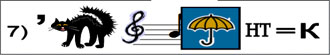 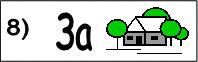 Ответ: отрезок                                                  Ответ:  задача5.Разгадай, как каждое число нижней строки получено из числа, расположенного над ним. Назовите пропущенные числа.          «Плюс»                                                                                                                            «Минус»6.Конкурс «Ты - мне, я- тебе»(команды по очереди задают друг другу логические задачи).Одно яйцо варится 10 мин. Сколько будут вариться 2 яйца?Кошка, стоит на 2-х лапах, весит 5 кг. Сколько она будет весить, если будет стоять на 4-х лапах?Крышка стола имеет 4 угла. Один из них отпилили. Сколько углов стало?В саду росла вишня. На первой ветке росло 15 вишен, на второй на 34 смородины меньше, а на третьей – на 17 яблок больше. Сколько вишен было на дереве?Что тяжелее: 1кг пуха или 1кг железа?2 – е сардельки варятся 6 минут. Сколько времени будут вариться 8 таких сарделек?Сидят 3 кошки, против каждой  кошки – две кошки.  Сколько всего кошек?7 воробьишек  спустились  на грядки. Скачут и что-то клюют без оглядки. Котик – хитрюга внезапно подкрался, мигом  схватил одного и умчался. Вот как опасно клевать без оглядки! Сколько теперь их осталось на грядке? 7.Конкурс смекалистых. Сколько прямоугольников на каждом рисунке?Пока команды выполняют последнее задание болельщики инсценируют стихотворение «Треугольник и квадрат».Автор : жили – были два брата:Треугольник с квадратом.Старший – квадратный,Добродушный, приятный.Младший – треугольный,Вечно недовольный.Стал расспрашивать квадрат.Квадрат:Почему ты злишься брат?Автор:Тот кричит ему...Треугольник :Смотри: ты полней меня и шире.У меня углов лишь 3, у тебя же их 4.8.Подведение итогов.Награждение победителей.Учитель:Вот и закончена игра.Итоги подводить пора.Слово предоставляется жюри.Учитель:Друзья. Наш КВМ окончен.Вы постарались, как смогли,Мы снова ждём все с вами встречи.До новых встреч.Приложение 4.Математика в сказках.Сказка «Волк и Семеро козлят»Вокруг клумбы квадратной формы надо разместить 14 камешков так, чтобы вдоль каждой стороны было одинаковое количество. Нарисуй, как это сделать.Запиши ответы к выражениям числами.Кузнецу принесли 4 обрывка цепи, по 3 звена в каждом, и попросили соединить в одну цепь. Кузнец выполнил заказ, раскрыв только 3 звена. Как он это сделал?Сколько будет 7 + 7, деленное на 7?Волку и козе с капустой надо переправиться через реку. В лодке может поместиться только перевозчик, а с ним или волк, или коза, или капуста. Если оставить волка с козой, то волк съест козу, если оставить волка с капустой, то волк выбросит капусту, а козе - кормить козлят. Как им переправиться?Переправилась коза, пришла в избушку’. Как ей поделить 7 кочанов капусты, чтобы каждый козленок получил по кочану и один кочан остался в корзине?Семеро козлят спешили на день рожденья и по этому двигались с  одинаковой скоростью. Один козленок нигде не задерживался и пришел вовремя, а остальные 5 раз останавливались, чтобы подкрепиться травкой. В первый раз козлята подкрепились' за 18 с, во второй - в 2 раза дольше, а в третий раз - на полминуты меньше, чем во второй. На сколько минут опоздали козлята?Сказка «Колобок»Колобок вышел из дома и покатился по дорожке. До дома зайца он катился 4 мин со скоростью 5м/мин, до волка катился 10 мин со скоростью 4м/мин, до медведя 15 мин со скоростью  Зм/мин, до лисы 10 мин со скоростью Зм/мин. Какое расстояние прокатился колобок от дома до встречи с лисой?Решил колобок показать Лисе, какой он неглупый и заинтересовать:Напиши число любое, на него я погляжуИ затем клочок бумаги при тебе в конверт вложу.Под своим числом любое напиши число опять,И число одно позволю сам себе я написать.Подведем черту и сложим наших чисел стройный ряд.Нет ошибки? Осторожней! Все в порядке? Очень рад!Сумма - я прошу, проверьте! У меня давно в конверте!В чем тут фокус? В чем секрет?Сообщи мне свой ответ.Найди пропущенное число.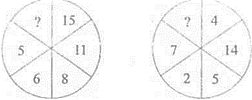 Пирог прямоугольной формы двумя разрезами разделили на 4 части так, чтобы две из них были четырехугольной формы, а две – треугольной.Заяц, Волк, Медведь и Лиса решили стать союзниками и всем вместе напасть на Колобка. Они обменялись лапопожатиями. Сколько было всего лапопожатий?Переложить 10 колобков в обратном порядке, трогая только 3 из них?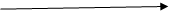 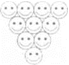 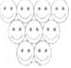 6.Во сколько раз больше число, выраженное четырьмя единицами пятого разряда, чем число, выраженное четырьмя единицами первого разряда?Приложение 4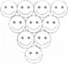 Это восхитительное слово «Игра» Дельфины спасатели.Всем известно, что дельфины очень помогают попавшим в беду. Однажды маленький пароходик вез нам примеры и попал в шторм. Все примеры рассыпались и стали тонуть. И вдруг появились дельфины со спасательными кругами. Какому примеру - какой круг?ОдуванчикЖил был на свете грустный Одуванчик. Грустил он оттого, что лепестки у него опали, а пушинки, как у других, никак не вырастали. Мы можем помочь.После решения примеров пушинки вставляются в прорези - получается пушистая головка Одуванчика.Помоги Вини - Пуху Мед Медвежонок Вини - Пух очень любит мед. Вот и полез он на дерево за медом. Давайте поможем ему, решая примеры, добраться до меда.Мишка очень любит мед,Отчего? Кто поймет?В самом деле, почему Мед так нравится ему?Класс делится на две команды, которые решают примеры на скорость.     Встреча со сказочными героями в мире математики побуждает ученика еще раз прочитать литературное произведение, придумать свое продолжение или немного пофантазировать и изменить сюжет, глубже поразмышлять о нем. Таким образом, сказки через задачи продолжают воспитывать детей.Работая над предложенными заданиями вместе с учениками, ободряйте их даже при незначительных успехах - они должны почувствовать уверенность в себе и в своих силах, в том, что им по плечу решение любой, даже самой сложной за3010                                     ?                                                                                 15                                   ?                                                                                               20                             ?                                                                       IIIIII50 м20 м60 м1         2          3         4         5          6          7          8          9          1011      12        13       14       15         16        17       18        19         2021      22        23       24       25         26        27       28        29         30-        -           -          -         -             -          -          -          -           --       -            -         -         -             -          -           -          -           -81      82       83       84       85         86        87        88        89        9087653871062549Раздел:Раздел:Раздел 4С. Треугольники. Симметрия.Раздел 4С. Треугольники. Симметрия.Раздел 4С. Треугольники. Симметрия.Раздел 4С. Треугольники. Симметрия.Раздел 4С. Треугольники. Симметрия.Школа:Школа:ОШ №2ОШ №2ОШ №2ОШ №2ОШ №2Ф.И.О педагога:Ф.И.О педагога:Волянская Н.В.Волянская Н.В.Волянская Н.В.Волянская Н.В.Волянская Н.В.Дата: Дата: Класс: 4Класс: 4Количество присутствующих: Количество присутствующих:  Количество    отсутствующих:              Количество    отсутствующих:              Количество    отсутствующих:             Тема урока:Тема урока:Развертки.Транспорт будущегоРазвертки.Транспорт будущегоРазвертки.Транспорт будущегоРазвертки.Транспорт будущегоРазвертки.Транспорт будущегоЦели обучения в соответствии с учебной программой:Цели обучения в соответствии с учебной программой:4.3.2.3 распознавать развертки пространственных геометрических фигур (пирамида, цилиндр, конус), соотносить фигуры с их развертками и собирать ее модель;4.3.2.3 распознавать развертки пространственных геометрических фигур (пирамида, цилиндр, конус), соотносить фигуры с их развертками и собирать ее модель;4.3.2.3 распознавать развертки пространственных геометрических фигур (пирамида, цилиндр, конус), соотносить фигуры с их развертками и собирать ее модель;4.3.2.3 распознавать развертки пространственных геометрических фигур (пирамида, цилиндр, конус), соотносить фигуры с их развертками и собирать ее модель;4.3.2.3 распознавать развертки пространственных геометрических фигур (пирамида, цилиндр, конус), соотносить фигуры с их развертками и собирать ее модель;Цели урока:Цели урока:Научиться соотносить фигуры с их развертками и собирать ее модельНаучиться соотносить фигуры с их развертками и собирать ее модельНаучиться соотносить фигуры с их развертками и собирать ее модельНаучиться соотносить фигуры с их развертками и собирать ее модельНаучиться соотносить фигуры с их развертками и собирать ее модельХод урока:Ход урока:Ход урока:Ход урока:Ход урока:Ход урока:Ход урока:Этап урока/ ВремяДействия педагогаДействия педагогаДействия ученикаДействия ученикаОцениваниеРесурсы1.Начало урока. 0-5 минСоздание положительного эмоционального настроя:Придумано кем – тоПросто и мудро:При встрече здороваться!- Доброе утро!- Доброе утроСолнцу и птицам!- Доброе утроПриветливым лицам!И каждый становитсяДобрым, доверчивым!Доброе утро длится до вечера!Создание положительного эмоционального настроя:Придумано кем – тоПросто и мудро:При встрече здороваться!- Доброе утро!- Доброе утроСолнцу и птицам!- Доброе утроПриветливым лицам!И каждый становитсяДобрым, доверчивым!Доброе утро длится до вечера!Приветствуют учителя. Организуют свое рабочее место, проверяют наличие индивидуальных учебных принадлежностейПриветствуют учителя. Организуют свое рабочее место, проверяют наличие индивидуальных учебных принадлежностейФООценивание эмоционального состояния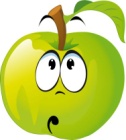 Эмоц. настрой2. Середина урока. 5 – 40 мин1.Актуализация жизненного опыта.  (К) Математический диктант:1)Сумму чисел 70 и 50 уменьшите на 3 десятка.2)разность чисел 800 и 200 увеличьте на 5 десятков.3)Запишите числа 608 и 708. Какое из этих чисел больше и на сколько?4)Уменьшаемое 960, разность 400. Чему равно вычитаемое?5)Во сколько раз число 50 меньше 450?6)Представьте число 238 в виде суммы разрядных слагаемых.7)Найдите частное чисел 240 и 6.8)Найдите неизвестное слагаемое, если другое слагаемое 30, а сумма 800.9)Произведение 560, первый множитель 7. Чему равен второй множитель?10)Частное 9, делитель 70. Чему равно делимое?2. Вводное задание на подготовку к изучению нового.(К) Работа с классом.- Какие геометрические фигуры напоминает транспорт будущего? Развёртки каких фигур потребовались бы для изготовления макетов этих транспортных средств?3.Постановка цели (проблемная ситуация). Вводное задание на подготовку к изучению нового.(И) Самостоятельная работа.Рассмотри развёртки пространственных фигур. 
​Вырежи из бумаги развёртки и склей их.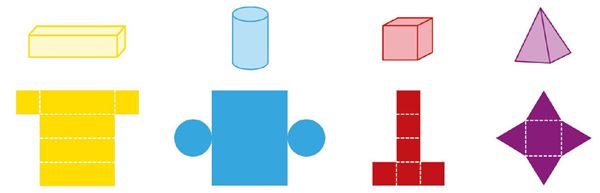 4.Работа по теме урока. Открытие нового.(П) Работа в парах.Вычисли площадь фигур.с. 120№35.Первичное закрепление с проговариванием.(И) Самостоятельная работа.Сделай чертеж и реши задачу.с.102№41-й способ: 1) 10 000 : 4 = 2 500 (км/ч) – скорость сближения «воздушных трамваев». 2) 2 500 –1 300 = 1 200 (км/ч) – скорость другого «воздушного трамвая». 2-й способ: 1) 1 300 · 4 = 5 200 (км) – проехал один«воздушный трамвай» до встречи(за 4 часа.) 2) 10 000 – 5 200 = 4 800 (км) – проехал другой «воздушный трамвай» до встречи. 3) 4 800 : 4 = 1 200 (км/ч) – скорость другого «воздушного трамвая». 6.  Закрепление с проговариванием.(П) Самостоятельная работа.Вычисли.300 202 – 168 017: 37· 23 = 195 759 8 412 ·18 : (186 002 – 185 948) = 2 804 1 509 · 49 + 16 095 : 15 = 75 014 143 115 : 47 · (60 012 – 59 953) = 179 655  (Г) Работа в группах.Найди объём фигуры, если сторона кубика 5 см. Как будешь рассуждать?(И) Самостоятельная работа.Запиши уравнения и реши их.а) Разность 17 214 и неизвестного числа равна произведению чисел 360 и 21.
​б) Частное неизвестного числа и 40 равно произведению
​чисел 541 и 24.
​в) Сумма неизвестного числа и 524 равна частному чисел 174 087 и 87.(И) Исследуй.Найди площадь фигуры. Начерти квадрат с такой же площадью.1.Актуализация жизненного опыта.  (К) Математический диктант:1)Сумму чисел 70 и 50 уменьшите на 3 десятка.2)разность чисел 800 и 200 увеличьте на 5 десятков.3)Запишите числа 608 и 708. Какое из этих чисел больше и на сколько?4)Уменьшаемое 960, разность 400. Чему равно вычитаемое?5)Во сколько раз число 50 меньше 450?6)Представьте число 238 в виде суммы разрядных слагаемых.7)Найдите частное чисел 240 и 6.8)Найдите неизвестное слагаемое, если другое слагаемое 30, а сумма 800.9)Произведение 560, первый множитель 7. Чему равен второй множитель?10)Частное 9, делитель 70. Чему равно делимое?2. Вводное задание на подготовку к изучению нового.(К) Работа с классом.- Какие геометрические фигуры напоминает транспорт будущего? Развёртки каких фигур потребовались бы для изготовления макетов этих транспортных средств?3.Постановка цели (проблемная ситуация). Вводное задание на подготовку к изучению нового.(И) Самостоятельная работа.Рассмотри развёртки пространственных фигур. 
​Вырежи из бумаги развёртки и склей их.4.Работа по теме урока. Открытие нового.(П) Работа в парах.Вычисли площадь фигур.с. 120№35.Первичное закрепление с проговариванием.(И) Самостоятельная работа.Сделай чертеж и реши задачу.с.102№41-й способ: 1) 10 000 : 4 = 2 500 (км/ч) – скорость сближения «воздушных трамваев». 2) 2 500 –1 300 = 1 200 (км/ч) – скорость другого «воздушного трамвая». 2-й способ: 1) 1 300 · 4 = 5 200 (км) – проехал один«воздушный трамвай» до встречи(за 4 часа.) 2) 10 000 – 5 200 = 4 800 (км) – проехал другой «воздушный трамвай» до встречи. 3) 4 800 : 4 = 1 200 (км/ч) – скорость другого «воздушного трамвая». 6.  Закрепление с проговариванием.(П) Самостоятельная работа.Вычисли.300 202 – 168 017: 37· 23 = 195 759 8 412 ·18 : (186 002 – 185 948) = 2 804 1 509 · 49 + 16 095 : 15 = 75 014 143 115 : 47 · (60 012 – 59 953) = 179 655  (Г) Работа в группах.Найди объём фигуры, если сторона кубика 5 см. Как будешь рассуждать?(И) Самостоятельная работа.Запиши уравнения и реши их.а) Разность 17 214 и неизвестного числа равна произведению чисел 360 и 21.
​б) Частное неизвестного числа и 40 равно произведению
​чисел 541 и 24.
​в) Сумма неизвестного числа и 524 равна частному чисел 174 087 и 87.(И) Исследуй.Найди площадь фигуры. Начерти квадрат с такой же площадью.Индивидуальная  работаКоллективная работаУчащиеся слушают учителя, отвечают на вопросыФормулируют тему урока, определяют цель урокаСамостоятельная работа.Парная работаИндивидуальная работаПарная работа по рядамГрупповая работаСамостоятельная работа.Исследовательская работаИндивидуальная  работаКоллективная работаУчащиеся слушают учителя, отвечают на вопросыФормулируют тему урока, определяют цель урокаСамостоятельная работа.Парная работаИндивидуальная работаПарная работа по рядамГрупповая работаСамостоятельная работа.Исследовательская работа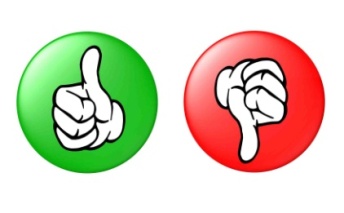 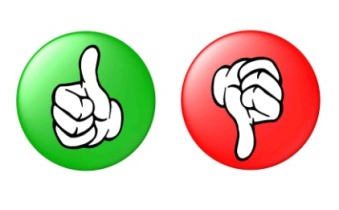 Оценивают работу жестамиФО «Хлопок»ФО «Кулак , ладошка»        ФО«Самооценивание»  ПроверкаФО «Словеснаяпохвалаучителя»Дескриптор-расставит порядок действий – 3б.-выполнит деление-1б.- выполнит умножение – 1б.- выполнит сложение – 1б.ФО«Взаимооценивание»Проверка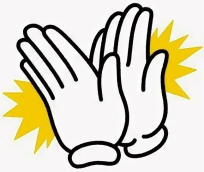 Оценивают работу хлопками(тихо, громко)Слайд 1Проверка по эталонуСлайд 2Транспорт будущегоСлайд3РазвёрткиСлайд 4ДескрипторСлайд 5ФОСлайд 6Проверка по образцуСлайд 73. Конец урока. 40 - 45 мин7.Итог урока. -Какую цель вы поставили на сегодняшнем уроке?-  Достигли ли вы этой цели?-  Какие затруднения были у вас на уроке?-  Что нужно сделать чтобы эти затруднения не повторялись?Домашнее задание: уровень А – по карточке: геометрическая задача повышенной сложности, уровень В -  развёрткиа пространственных фигур,  вырезать и склеить;уровень С – уравнение.
Рефлексия «Лестница успеха»Посмотрите, внимательно на «Лестницу успеха» и оцените свою работу на уроке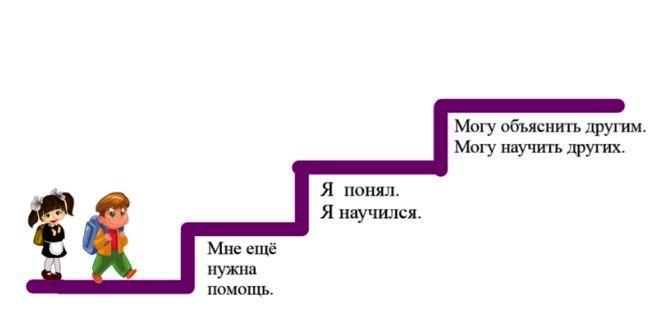 7.Итог урока. -Какую цель вы поставили на сегодняшнем уроке?-  Достигли ли вы этой цели?-  Какие затруднения были у вас на уроке?-  Что нужно сделать чтобы эти затруднения не повторялись?Домашнее задание: уровень А – по карточке: геометрическая задача повышенной сложности, уровень В -  развёрткиа пространственных фигур,  вырезать и склеить;уровень С – уравнение.
Рефлексия «Лестница успеха»Посмотрите, внимательно на «Лестницу успеха» и оцените свою работу на урокеОтвечают на вопросы учителя, оценивают сою деятельность на урокеДифференцированноеОтвечают на вопросы учителя, оценивают сою деятельность на урокеДифференцированноеФО «Словеснаяпохвалаучителя»Картинки к рефлексии.Слайд 8Рефлексия «Лестница успеха»Школьная доска37468510141113??     428659         1262418?           ?